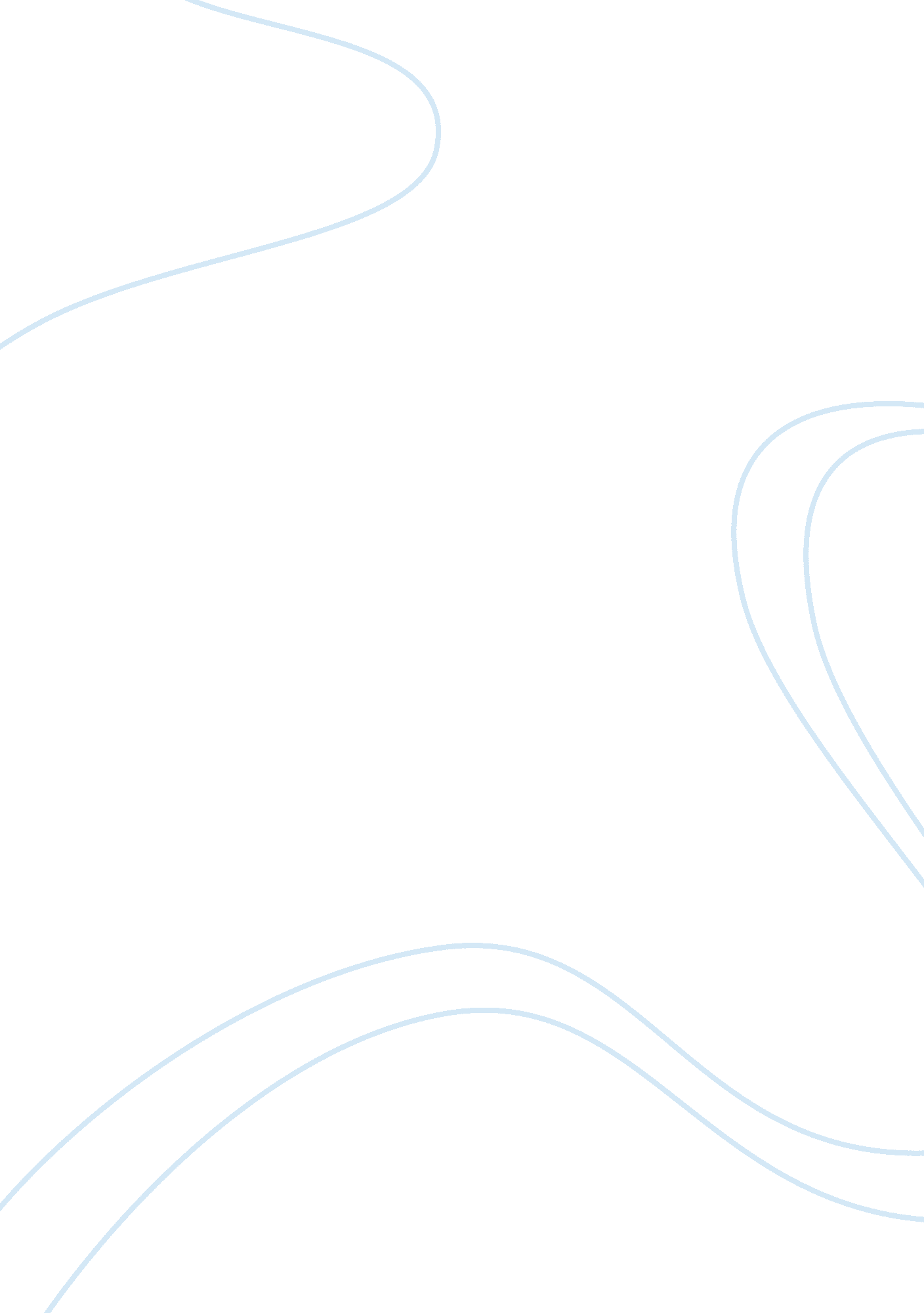 The determination of basic long-term goals and objectives of enterprise essayBusiness, Strategy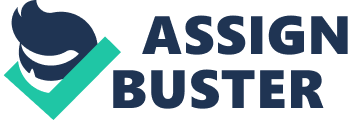 Alfred Chandler a concern scheme theoretician in the country of concern defines scheme as “ The finding of the basic, long-run ends and aims of an endeavor, and the acceptance of classs of action and the allotment of resources necessary for these ends ” ( Chandler, 1962: 13 ) . By White ( 2004 ) in a simple definition says “ Strategy is regarded as a unifying thought which links intent and action. In that instance scheme combines the communicating of human ends and the administration of human activity to accomplish those ends. The construct of schemes concern organisation provides the agencies for it to bring forth income and competitory advantage by the persistent development and conveying new merchandises into the market. For companies to be in competitory advantage it has to concentrate on meeting and provision merchandises to run into the rapid altering demands of the clients ( White, 2004 ) . This proves the ground companies give the thought of new merchandise debut ( NPI ) appropriate consideration. New Product Introduction is a undertaking without a guaranteed success but yet an expensive 1. The company has to see the market in which they are viing, the nature of the competition and how their capablenesss will enable their merchandises to be successful ( White, 2004 ) . New Production Introduction by and large entails invention, that involves the alteration of an bing merchandise. Innovation is an indispensable accepts of all New Product Introduction undertakings and it involves a batch hazard taking. New Product Introduction entails creativeness, experimentations and analysis, that require a immense sum of finance ( Baker and Hart 2007 ; Allen and Hamilton 1968 ) . In order ways, to accomplish a high successful rate in New Product Introduction, we have to pull off invention decently. The New Product Introduction in companies has to follow a good scheme for the company to accomplish a corporate strategic aim. The aid of good corporate scheme facilitates the New Product Introduction scheme for an organized concern public presentation ( Baker and Hart 2007 ) . A company ‘ s organized concern scheme entails high creativeness of invention and technological thrust with hazard battle. The relationship between NPI schemes and concern public presentation was identified by Copper ( 2001 ) with the three points of concern new merchandises public presentation which are ; High-quality new merchandise procedure Resource committedness New merchandise scheme Cooper ( 2004 ) establishes that concern public presentation is straight relative to the debut of new merchandise public presentation which is dependent on the scheme employed. Here are list of New Product Introduction strategies that a company could utilize: The Differentiated Strategy: Differentiated scheme is the procedure that involves market aggressiveness, high technological attack, and quality monetary value. This Strategy involves a per centum of 15. 6 % of fabrication companies. In this scheme the companies are apt to maximise their competitory advantage in the market. Differentiated scheme is said to hold a superb success rate ( Anderson and Smith 2010 ) . The Low Budget, Conservative Strategy: Companies that adopt this scheme normally favour a low R & A ; D budget and uniform merchandises ( Anderson and Smith 2009 ) . The Technology-push Scheme: The scheme here is pre-occupied with technological development and they lose focal point of their market demands. Here, their success rate is reasonably mean. This scheme is largely seen within the dot-com companies largely in the late 90s ( Anderson and Smith 2010 ) . High-budget diverse Scheme: High-budget diverse scheme is considered as a high, and unfocused R & A ; D budget. The scheme is related to the technology-push scheme. The Not-in-the-game Scheme: The Not-in-the-game scheme has a careful, favoring low hazard, low engineering merchandises. Its end is attained by low merchandise public presentation. It is concluded that the differentiated scheme provides the most first-class concern public presentation in the market ( Anderson and Smith 2010 ) . The Coca-Cola Company is the universe ‘ s largest drink company reviewing consumers with more than 500 twinkle and still trade names. Along with coca-cola, recongized as the universe ‘ s most valuable trade names, including Diet coke, fanta, sprite, coca-cola nothing, vitamins H2O, Powerade minute amah, merely and Georgia java. Globally, we are the figure 1 supplier of triping drinks, juice and juice drinks and ready-to-drink teas and javas. Coca-Cola China is one of the most good known international trade names in China, with a taking place in the soft drinks market. Since re-entering China in 1979, coca-cola has invested more than US $ 2 billion in the local market. By the terminal of October 2009, china concern unit has established a sum of 39 bottling workss. The drink market is a really competitory one, due to the low barriers to entry, besides the inclination of reproduction is high and the rate of altering tendency because of the switch in client feedback on a exact merchandise is high. The NPI scheme coca-cola used was the differentiated scheme. The new merchandises are brought into the market by cognizing what the client wants in a specific clip and topographic point, which enhances a mark market. New merchandises could be accomplished by the procedure of market tendency and acknowledgment of a market topographic point. The success rate of a merchandise is achieved by the market mark ( Graham et al, 1993 ) . The betterment of the new ultra-light bottle is the extremum of its size in the Chinese drink market and has reduced the C footmark by 30 % . Thereby assisting it be an environmentally friendly in the footings of the planetary green consequence, the bottle is designed in a manner that it can be merely be twisted and compressed after ingestion, in that procedure it saves more than 70 % of the infinite needed while the bottle makes it manner to recycling ( Coca-cola, 2010 ) Shown in Fig 1 is the sustainable packagin Fig 1: Shown is a sustainable packaging Trott. P ( 2005 ) says that ” new merchandise scheme is portion of a web of schemes. It is linked to, and its aims are derived from, selling scheme, engineering scheme and the overall scheme ” . During a general market research, coca-cola discovered a mark market, within which the consumers required their drinks in bottles no longer in fictile bottles. At the minute, ultra-thin authoritative contour glass bottle are in demand in the market. The extremist glass bottle has found a clear merchandise thought. The new extremist glass bottles are little but still contain the same content. The bottles are 40 % stronger, 20 per centum igniter and 10 per centum less expensive than the traditional contour bottles. The challenges of the new extremist glass bottle were packaged to step up invention in soft drinks. Boxing to convey the latest engineering. Consequence Trott, P ( 2005 ) says ” a successful trade name combines an effectual merchandise, typical individuality and added value as perceived by clients. Coca-cola China undertook a sustainable packaging remainder analysis with its bottling spouses to inform new packing solution. We have reduced the glass we use in our packaging by about 11, 000 dozenss by following extremist glass engineering through responsible fabrication and redesign attempts. Decision Coca-Cola company China was established to derive competitory advantage and hike their concern public presentation. The writer carefully analysed the scheme used in coca-cola for the new production debut was successful and it was market intensive. Harmonizing to Miles and Snow the concern scheme used by coca-cola was the Defenders. Coca-cola did non merely put in R & A ; D and the market research severally, their scheme way was focused. In the sense that the way or flow of the determination devising were in line with the clearly defined merchandise, mark market, procedures and resources needed. Recommendation Before developing an NPI scheme, take into consideration the company ‘ s capablenesss and most significantly the overall corporate scheme of the company. The usage of a merchandise invention character, said by Crawford ( 1997: 65 ) as ” a papers that gives the conditions under which an administration will run, will be of great benefit to company, because it specifies the aim to be achieved. 